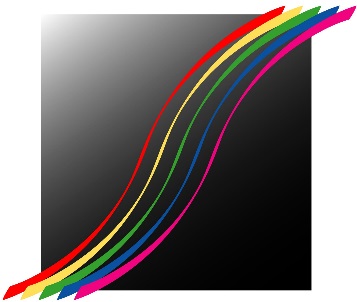 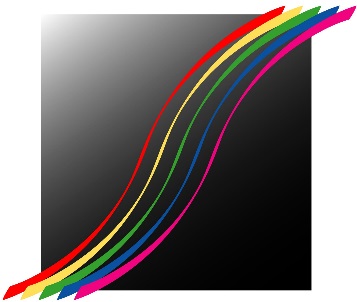 Philippine Educational Measurementand Evaluation Association, Inc.  Secretariat Office:  St. Paul University Quezon CityAurora Boulevard, Corner Gilmore Avenue, Quezon CityLandline:  (02) 621 7939Email: pemeasecretariat@gmail.comWebsite: www.pemea.orgFacebook:  @pemea2008Executive Board:Chairman and PresidentMarilyn U. Balagtas, Ph.D.Philippine Normal UniversityVice PresidentChristine Joy A. Ballada, Ph.D. De La Salle University, Manila Executive SecretaryVioleta Valladolid, Ph.D.De La Salle University, ManilaAsst. SecretaryAlejandro S. Ibanez, M. A. Global Resources for Assessment Curriculum and Evaluation, Inc. TreasurerBelen M. Chu, Ph.D. Philippine Academy of SakyaArellano University-Manila Asst. TreasurerMarie Antoniette C. Alino, M.S.St. Paul University, Quezon CityExternal Relations OfficerJennie V. Jocson, Ph.D.Philippine Normal UniversityMembers:Adonis P. David, Ph. D.Philippine Normal UniversityPedrito Aton, Ph.D.cand.Trinity University of AsiaRoxanne Ibalobor, Ph.D. cand.De La Salle-College of Saint BenildeJonathan V. Macayan, Ph.D.Mapua UniversityNiclie L. Tiratira, Ph.DUniversity of Rizal SystemIan Anderson Rabino, M.A.De La Salle-College of Saint BenildeEx-officio PresidentCarlo Magno, Ph.D.Basic Education Sector Transformation Founding PresidentRichard DLC Gonzales, Ph.D.May 16, 2019Dear Fellow Educator,			Greetings!The Philippine Educational Measurement and Evaluation Association (PEMEA), together with its institutional partner, Mapúa University, is pleased to invite you and your colleagues to the  2019 National Conference on Educational Measurement and Evaluation (NCEME 2019).  The conference will be held on August 22 to 24, 2019 at The Bayleaf Hotel, Muralla St., Intramuros, Manila (Day 1) and at Mapua University, Intramuros, Manila (Days 2 and 3).The theme of NCEME 2019 is “Assessment in Education 4.0: Targets, Tools and Trends.”  The NCEME 2019 aims to engage K-12 and higher education teachers, educational researchers, school administrators, curriculum developers, policy makers, assessment practitioners and other education stakeholders in a discussion about (1) how the Fourth Industrial Revolution impacts assessment, measurement, testing, and evaluation and (2) the best practices and tools for identifying and assessing learning outcomes and skills relevant to the Fourth Industrial Revolution.The registration fee (inclusive of conference materials, lunch and snacks for 3 days) for PEMEA members and non-members is as follows: Early bird registrants may deposit payment to our BPI account (CA No. 004103-0466-32, Account Name:  Philippine Educational Measurement and Evaluation Association, Branch:  Masangkay-Mayhaligue, Manila).  Once payment has been made, please write your name, institutional affiliation, mobile number, and email address on your deposit slip, scan or take a photo of it, and email to pemeasecretariat@gmail.com.  We also invite you to submit your research abstracts (150 to 200 words only) for possible paper presentation.  We accept papers related to assessment, instrument development, teaching innovations, classroom action research, program evaluation, curriculum studies, and other educational research.  Submit your abstracts to editorpemeajournals@gmail.com.  Deadline of abstracts is June 15, 2019.Register online for the NCEME 2019 through http://bit.ly/NCEME2019. For inquiries about NCEME 2019, please email pemeasecretariat@gmail.com, send a message to (0956) 574-8769, or call (02) 621-7939.  You may also visit our Facebook page, @pemea2008.We look forward to your active participation in the NCEME 2019!  Very truly yours, 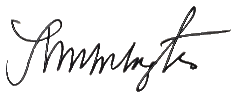 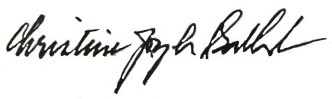 